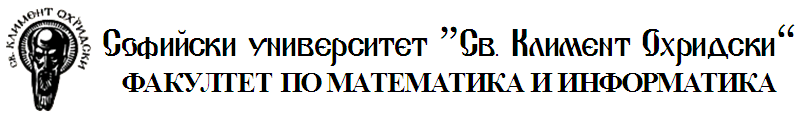 Д Н Е В Н И Кпо .............................................................
/ учебна дисциплина /Резултати от практически изпит за
придобиване на учителска правоспособностКомисия: 	1) ____________________ / СУ преподавател /2) ____________________ / Базов учител /Потвърждава таблицата: 	1) ____________________ / Базов учител /		2) ____________________ / Студент /СтажантФак №СпециалностE-пощаТелефонИЗПИТДАТА
dd.mm.yyyyКласБрой часовеБрой часовеОЦЕНКАИЗПИТДАТА
dd.mm.yyyyКласПроведениНаблюдаваниОЦЕНКАИЗПИТ№ДАТА
dd.mm.yyyyКласТемаВИД × БРОЙ
П - проведен
Н - наблюдаван123456789101112131415161718192021222324252627282930313233343536373839404142434445